Bright Futures Educational Trust (The Trust) is a multi-academy trust (MAT) set up in 2011. The Trust is made up of a richly diverse group of schools in Greater Manchester and Blackpool. We are passionate about working together within and beyond the Trust to achieve our aspirational vision: the best for everyone, the best from everyone. We are an organisation that is underpinned by values of: community, integrity, and passion. In everything we do, we remember that we are accountable to the children, families, and communities that we serve.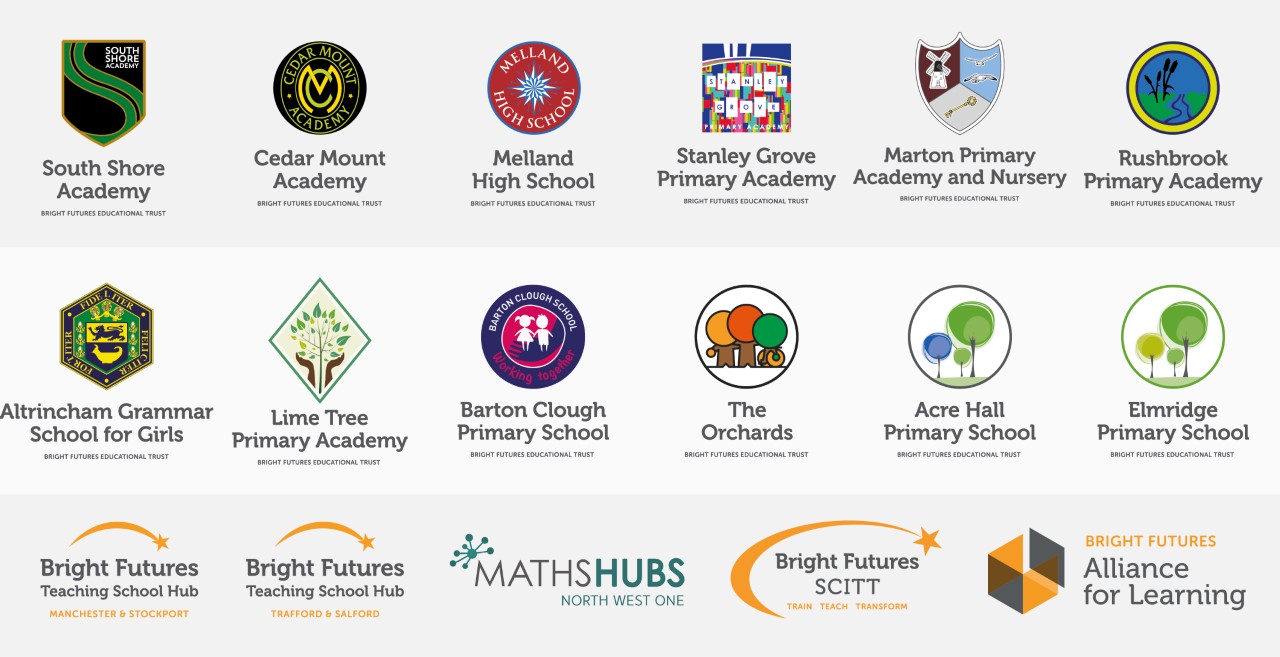 Our schools have their own identities and form one organisation and one employer, Bright Futures Educational Trust. Bright Futures’ Board of Trustees maintains strategic oversight of the Trust and delegates some of its responsibilities to the Executive Team, Principals, and local governing bodies. We place a high value on integrity and probity and take seriously our accountabilities for making the best use of public money. How decisions are made is described in our delegation framework. You can find out more about the Trustees and the Executive Team on our website: About UsThe central team comprises the Executive Team: John Stephens, CEO; Edward Vitalis, Chief Operating Officer; Gary Handforth, Director of Education; Lisa Fathers, Director of Development, Partnerships and Teaching School Hubs; Lynette Beckett, Director of HR & Strategy. The focus of these roles is to work with schools, providing high quality and timely guidance, leadership, challenge, and support. In addition to the Executive Team, we have central operations for Finance, HR, Educational Psychology, Marketing and Communications, and Digital Technologies. Please see our website brochure which explains our central operations: Working together for a Bright Future.Bright Futures Development Network is another important outward facing component of our organisation made up of a number of hubs and networks at the heart the Trust. In January 2021, after significant national reforms to the teaching school policy Bright Futures was designated with two new large-scale Teaching School Hubs, which replace the Alliance for Learning Teaching School. This growth and expansion in our outward facing work brings about a significant increase in accountability and reach. The two Bright Futures Teaching School Hubs are designed to provide strong strategic regional leadership to build robust partnerships to support teachers and leaders in every phase and type of school, at each stage of their development. A crucial part of the hub remit is carefully ensuring structured collaboration. The Teaching School Hubs are at the forefront of providing high quality professional development, playing a significant role in the implementation and delivery of: The Early Career Framework, National Professional Qualifications (NPQ), Initial Teacher Training and Continuous Professional Development (CPD). The Hubs work directly with the Department for Education and national NPQ/ECT providers. In addition to this, the Hubs enhance the professional development needs of Bright Futures schools and academies. Within this outward facing area of Bright Futures Educational Trust, we have a commercial offer run through the Alliance for Learning which provides first-class school improvement services and CPD to over 700 schools, further complementing the work of our Teaching School Hubs. Our School-Centred Initial Teacher Training (SCITT) Bright Futures SCITT is also an integral part of the Teaching School Hubs, with over 10 years’ experience and judged Good by Ofsted, we offer Early Years, Primary and Secondary teacher training programmes. Within the Bright Futures Development Network, we are also proud to have a Maths Hub: NW1 Maths Hub offering a wide range of maths specific high-quality professional development opportunities and training/coaching to 500 schools.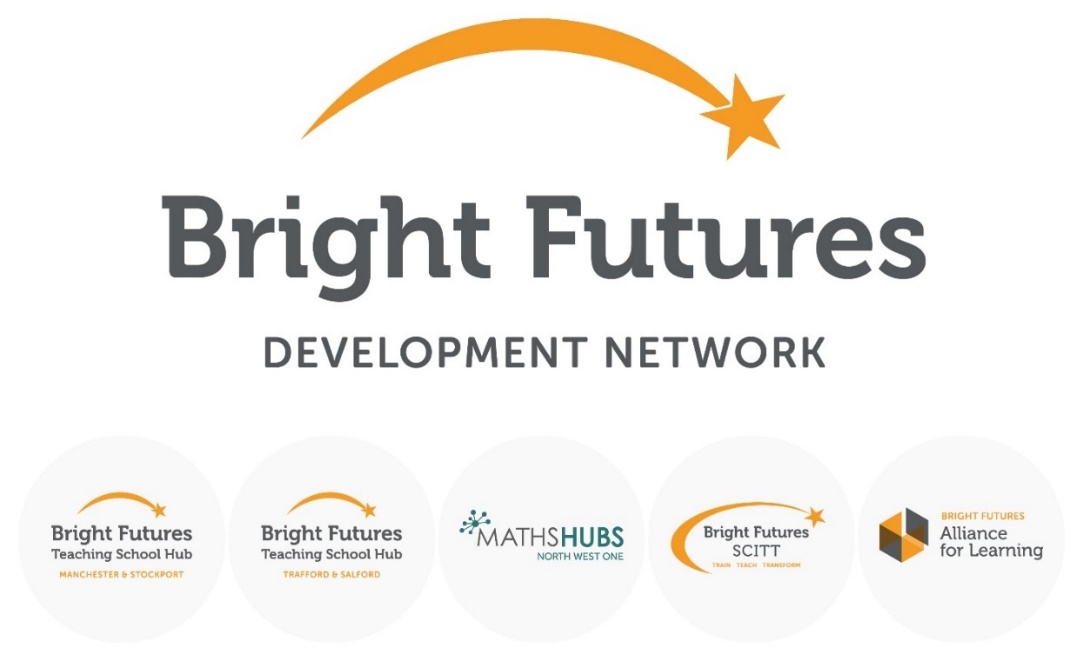 Collaboration and strong relationships form one of the ‘commitments’ in our Strategy and all components of the Bright Futures’ family work closely together. Our Strategy was developed collaboratively and can be found on our website: Our StrategyCedar Mount opened in 2000 as a replacement for Spurley Hey High School and moved to the current site (a new building as part of the Gorton Education Village) in 2008. It is co-located and works well with Melland High School, an outstanding special school also within the Bright Futures Educational Trust.Cedar Mount has a Published Admission Number of 180 per year group and therefore should have 900 on roll.  The school was judged by Ofsted as Requiring Improvement in July 2017.  The most recent Ofsted inspection was January 2020 and whilst the school was judged RI overall it was judged as being good in both personal development and leadership and management demonstrating the huge improvements that have taken place under the new leadership. The report states that, “Cedar Mount Academy is improving strongly. Leaders have a clear and ambitious strategy which has pupils’ best interests at its heart” and “some of the improvements that leaders have put in place have made a real difference to the quality of pupils’ education.”The number of students on roll currently stands at 873 and we expect it to reach 900 in 2023.Cedar Mount is situated in South Gorton, the 5th most deprived ward in the country according to the latest set of figures. The Free Schools Meals percentage currently stands at 57% but this still does not reflect the actual situation, due to high numbers of international new arrivals and families not registering for FSM. 64% of the school population speaks English as an additional language with 46 different home languages being spoken. There has been a significant shift in the school population in recent years with EAL numbers rising by over 20 percentage points since 2014.The last 3 years have seen real progress at Cedar Mount, and it now needs to be built on and sustained for the students to get the education that they deserve. Students now have much more success in sports (we are City Champions in a range of events), public speaking (we were the top ranked school in the country for Debate Mate in 2018-19), drama (students have taken part in a range of performances within Manchester) and much more.  Students are also able to take part in far more trips, visits, and residential opportunities than previously, which is enabling them to improve their knowledge and confidence in a range of areas. Behaviour has also shown great progress with fixed term and permanent exclusions reducing significantly; the school is a cohesive community..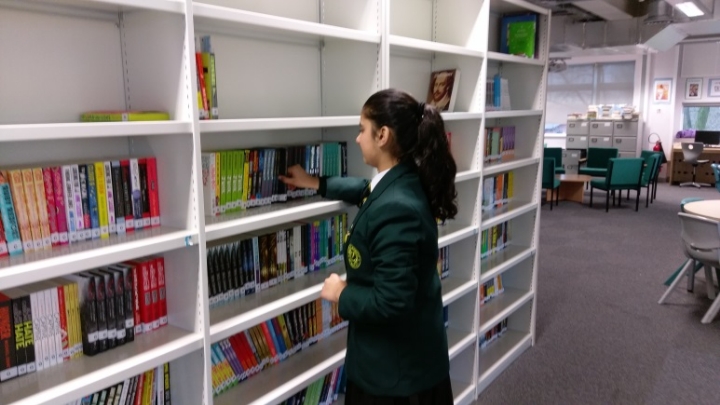 Type: 				Mainstream SchoolPhase: 				SecondaryFunding status:		Public - AcademyGender: 			MixedReligion:			MixedAge Range: 			11 - 16 yearsNo of students on roll:		873 PAN:				900SEN Students:			24.28%EAL Students: 			65.7%FSM Students:			57.27%Address: 			Gorton Education Village, 50 Wembley Road, Gorton, Greater Manchester.M18 7DTTelephone: 			+44 161 248 7009http://www.cedarmount.manchester.sch.ukCedar Mount Academy is located within Gorton Educational Village in Gorton, East Manchester and shares the campus with two of our partner schools in the Trust; Melland High School, a Special Educational Needs school for 11-19 years and Rushbrook Primary Academy.  VisionThe best for everyone, the best from everyone Mission At Cedar Mount Academy we believe that all students should learn to be the best version of themselves, so that they leave school after five years as happy, caring and knowledgeable young people ready contribute as global citizens. This is a school designed to support and develop its local community and driven by our three values of hard work, aspiration and respect.  Overarching principles Education is the entitlement to powerful knowledge that takes students beyond their experiences. The curriculum at Cedar Mount Academy is designed to enable students to acquire knowledge, understanding, skills and behaviours that take them beyond their context. This is knowledge that our students may not have had access to before. This understanding is the narrative of human culture. These skills and behaviours enable students to become useful citizens in a global society. Social and cultural mobility are the keys to securing high quality, lifelong, positive academic outcomes for our students and allow them to be the best versions of themselves. Our non-academic curriculum teaches students how to behave, present themselves and represent their community. Running throughout this is a relentless desire to support the wellbeing of our students. We believe in challenge with compassion: every student will be given the opportunity to achieve academic success in a supportive and creative environment.  Values Hard workI believe that through hard work I can overcome challenges as I meet them. I am resilient and have a desire to complete every task to the best of my ability. Hard work is valuable because it allows me to be the best I can be and gives me the experience I need to succeed. Aspiration  I believe that having high aspirations can motivate me to work hard and achieve my goals without excuses. I have high expectations in everything I do. Aspiration is valuable because it allows me to look beyond my current experiences and to understand, interpret and change the world.  Respect I believe that respect is the most important element in a kind and cohesive community. Respect, and self-respect, means that I take things seriously and that I care about myself and others. Respect is valuable because it allows me to understand the differences in our community, and to know how to behave for the best benefit of that communityWHY WORK FOR US?We offer a great opportunity to join an organisation which really lives its values. Our working environment is very inclusive and whilst you can expect to be challenged in your role, you will be supported through professional learning, treated fairly and with dignity and respect. Please see the Equality,
Diversity, an Inclusion statement on our website.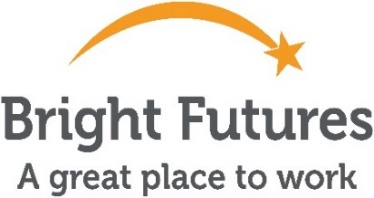 About the VacancyWe are seeking to appoint an outstanding, enthusiastic Teacher of English for a Fixed Term, full-time term position, to start in as soon as possible or in September, to cover maternity leave until the end of May 2023. The job description and person specification for this role can be found in this application pack.  Ideally the candidate will be a successful and experienced person able to enthuse, motivate and inspire our students and be willing to join an Academy that truly lives its values.Terms and ConditionsSalary:	Teachers’ Main Pay Scale / Upper Pay Scale Working weeks:	39 Weeks per year (5 Inset days)Pension:	Teachers Pension Scheme: https://www.teacherspensions.co.uk/Other:	We offer salary sacrifice schemes for purchasing bikes used for travel to work and technology for personal use, through monthly interest free salary deductions.
We also offer opportunities for professional development.How to ApplyWe can only accept completed application forms, rather than CVs. This is because the regulatory guidelines of Keeping Children Safe in Education (2021), require us to check various details of job applicants and an identical application format for each candidate enables us to do this. We use a process that does not identify personal characteristics to the shortlisting panel. This is part of our commitment to equalities and diversity.
NO AGENCIES PLEASE.Our application form is available online, along with the disclosure of criminal background form. The portal link is https://bfet.jotform.com/220664203602949 Please upload your application form by Monday 16th May 2022 at 12 Noon.We will send selection details to shortlisted candidates as soon after the closing date as possible.  Applicants who we do not contact during this period may assume that they have not been successful but are thanked for their interest.  Unfortunately, we are unable to provide feedback to unsuccessful applicants not invited to the selection process.Keeping Children Safe in EducationBright Futures Educational Trust is committed to safeguarding and promoting the welfare of children and young people and we expect all staff and volunteers to share this commitment. This post is exempt from the Rehabilitation of Offenders Act 1974; pre-employment checks will be carried out and references will be sought for shortlisted candidates and successful candidates will be subject to an enhanced DBS check and other relevant checks with statutory bodies.Data PrivacyYou can read the details of how we use the personal data that you provide us with in our Job Applicants’ privacy notice on our website: Applicant Privacy Notice  CEDAR MOUNT ACADEMYTeacher of EnglishTeachers’ Main Scale(Conditions of service as defined in the current Schoolteachers’ Pay and Conditions Document)Cedar Mount Academy is a member of Bright Futures Educational Trust The role of the teacher of English is to support and teach an innovative and interesting curriculum to students, continuing the transformational journey of the academy to ensure the best for everyone, the best from everyone.Reporting to, and supported by the senior leader for English, the teacher of English will be responsible for the implementation and delivery of a broad, balanced and interesting curriculum.The teacher of English will be a successful and experienced person able to enthuse, motivate and inspire children.As CMA is a member of Bright Futures Educational Trust, it is expected that all members of the staff will also, where appropriate, contribute to the work of the Trust and the schools within the Trust.Key ResponsibilitiesExcellent progress and achievement for all pupilsPlanning, teaching and evaluation of well-structured lessons to students in Key Stage 3 and 4.Organisation and delivery of a highly relevant and stimulating knowledge-rich English curriculum.Support of subject medium- and long-term planningEffective use of accurate data to inform planning, feedback and support strategies to raise attainment, secure good progress and address underperformance of students.Ensuring the appropriate use of external examinations to reflect the ambitions of the academy and to support the future needs of students.An environment where our people are valuedContributing to a positive and well-disciplined academy community using appropriate systems, rewards and sanctions.Developing and maintain a culture of high expectations for self and other.A commitment to contributing to the inclusive ethos of the academy.Open and transparent verbal and written communication strategies are implemented with staff, pupils, parents/carers and the local community, as appropriate.Financial viabilityContribute to the monitoring of school budget in English as appropriate.Robust governance and systems and processesSuccessful deployment of departmental and academy policies to contribute to continual school improvement.CommunityBe a visible presence for colleagues, pupils, parents and the local community and sustain effective and positive relationships, including acting as a form tutor.A commitment to safeguarding and protecting the welfare of children and young people.Play a full part in the life of the Academy, to support its distinctive mission and ethos.Any other reasonable tasks as directed by the Principal.The duties of this post may vary from time to time without changing the general character of the post or level of responsibility entailed.Bright Futures Educational Trust is committed to safeguarding and promoting the welfare of children and young people and expects all staff to share this commitment.  Any successful applicant will be required to undertake an Enhanced Disclosure check by the Disclosure & Barring Service. This post is exempt from the Rehabilitation of Offenders Act 1974Person specificationMathsEnglishScienceHistorySenior Leader (Maths)Senior Leader (English)Head of DeptHead of Dept2nd in Dept2nd in Dept2nd in DeptSubject Teacher x 2Curriculum LeadCurriculum CoordinatorSubject Teacher x 9Subject Teacher x 8Literacy LeadSubject Teacher x 5GeographyRS / CitizenshipPECreative ArtsHead of DeptHead of DeptHead of DeptHead of DeptSubject Teacher x 2Subject Teacher x 32nd in DeptSubject Teacher - ArtSubject Teacher x 3Subject Teacher - MusicSubject Teacher - DanceBusinessComputer ScienceMFLEALHead of DeptHead of DeptHead of DeptHead of DeptSubject Teacher x 2Subject Teacher x 12nd in DeptSubject Teacher x 1Subject Teacher x 2Alternative ProvisionProvision ManagerProvision Teacher x 2SENDCoCategoryEssentialDesirableMeans of identificationQualifications, Education, trainingQualified Teacher StatusAppropriate academic qualifications to at least degree standardPost graduate educational qualificationsApplication form/CertificatesRelevant ExperienceRecent, relevant and successful planning and teaching of English across KS3 and KS4Evidence of successful methods of feedback and data that contribute to student progressGood subject knowledge and evidence of continued personal and professional developmentEvidence of successful teaching at KS5Knowledge of the analysis of data to support strategic planning across a curriculum areaExperience in developing, implementing and monitoring practice and policy ApplicationInterviewTasksReferencesOur ValuesCommunity: Evidence of working together for a common purpose and encouraging diversityInterviewTasksOur ValuesIntegrity: Evidence of doing the right things for the right reason, demonstrating a commitment to a values-led organisationInterviewTasksOur ValuesPassion: Evidence of taking personal responsibility, working hard and having high aspirationsInterviewTasksPre-employment screeningEnhanced DBS check2 satisfactory employment references, from the last two employersEvidence of the right to work in the UKOn-line DBS checkReferences deemed suitable by BFETPassport or other evidence allowed by UK Home Office